HURDAYA AYIRMA İŞLEMİ   İÇİN,Hurdaya ayırılmasını istediğiniz malzemenin bulunduğu zimmet fişinizde o malzemenin hizasına hurda yazıp paraf atınız. (EK-2)Dilekçe düzenleyerek ekine üst maddedeki zimmet fişinizi takarak Ayniyat bürosuna teslim ediniz. (EK-1)Üzerinize zimmetli demirbaşlar alım tarihinden itibaren  en az 2 yıl geçmelidir. Daha erken bir tarih için bu işlem gerçekleştirilemez. (Bu maddeye dikkat ediniz)Hurdaya ayırılacak olan elektronik makine ve cihazları  (bilgisayar, yazıcı, tarayıcı,laboratuar malz.. vs.) Dekanlığa teslim etmeniz gerekmektedir. Ya da teslim alınmasını ayniyattan isteyebilirsiniz.Dekanımız dilekçenize “Uygundur. Zimmetinden Düşülebilir “ notunu yazar ve taşınırın zimmetinizden düşülmesi işlemi gerçekleştirilir.--------------------------------------------------------------------------------------------------------------------------------------EK-1						        		   							                     .…./…../2012   ../Hurdaya ayırma işlemi.İNŞAAT FAKÜLTESİ DEKANLIĞI’NA,	Ekli zimmet fişinde belirtmiş olduğum üzerime zimmetli olan demirbaşlar özelliklerini kaybetmiş   ve   kullanılamaz durumdadırlar. Bu taşınırların zimmetimden düşülmeleri hususunda gereğini saygılarımla arz ederim.									Ad-Soyad:									İmza       :-----------------------------------------------------------------------------------------------------------------EK-2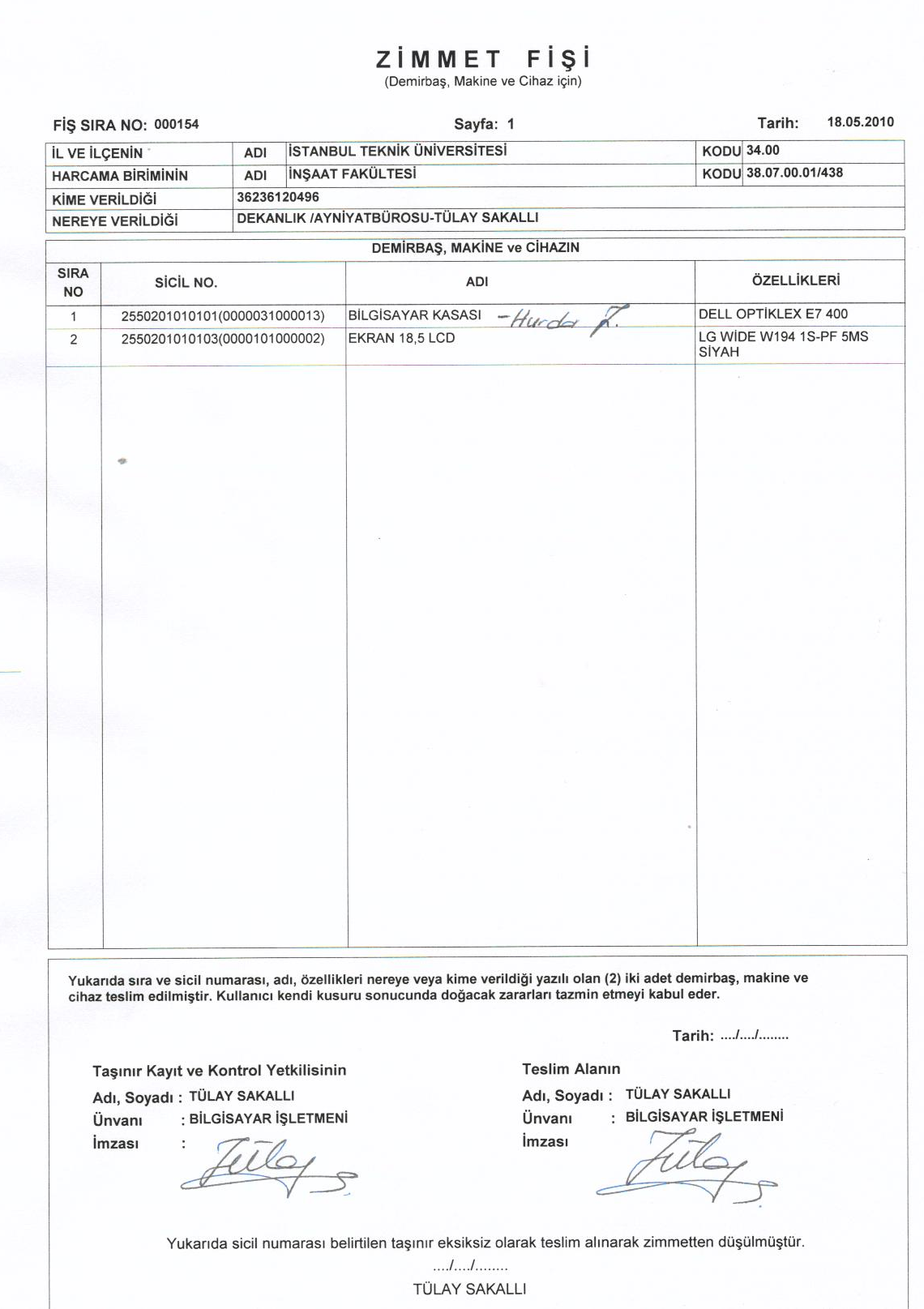 ----------------------------------------------------------------------------------------------------------------